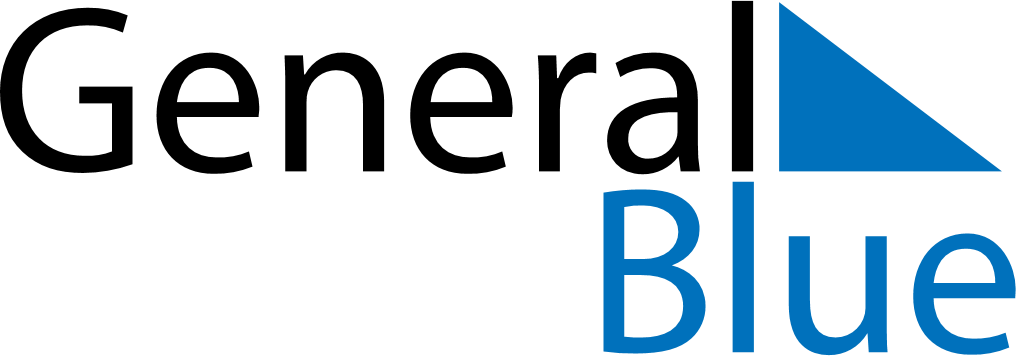 June 2030June 2030June 2030Burkina FasoBurkina FasoSUNMONTUEWEDTHUFRISAT123456789101112131415Pentecost161718192021222324252627282930